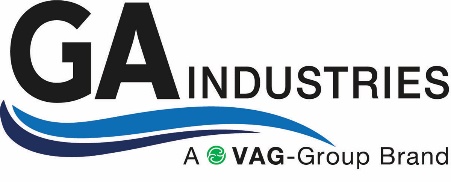 1.0	GENERAL1.1	Manufacturer shall have a minimum of ten (10) years’ experience in the manufacture of automatic air valves conforming to American Water Works Association (AWWA) Standard C512 (latest revision).1.2	Manufacturer shall have an ISO-9001 quality management system certified by an accredited body.1.3	When requested, manufacturer shall provide detailed product data and descriptive literature including dimensions, weight, capacity, pressure rating, materials of construction and cross-sectional drawings clearly illustrating the individual components.2.0	PRODUCT2.1	The air release valve shall fully conform to AWWA C512 (latest revision) and suitable for use with clean water.  It shall be float operated and automatically release accumulated air from the pipeline or system while in operation and under pressure.2.2	The valve connection size shall be as shown on the plans and/or in the valve schedule with NPT inlet and outlet connections and additional plugged NPT connections near the top and bottom for testing and draining. 2.3	Valves with 2” or larger connection size shall be compound lever type with adjustable seat, smaller size valves shall be simple lever type.2.4	The valve’s venting orifice diameter shall be selected for 150 PSI or 300 PSI maximum working pressure as shown on the plans, in the valve schedule or in the engineer’s information.3.0	MATERIALS	3.1	The valve body and cover shall be rated for 300 PSI and made from cast iron conforming to ASTM A126 Class B.   3.2	The float ball, orifice and internal linkage mechanism shall be made from Type 316 stainless steel.  Non-metallic components are not acceptable.3.3	The seat shall be replaceable and made from Buna-N rubber.3.4	The exterior of the valve shall be shop coated with enamel primer.	4.0	OPTIONS (Specifier to select any combination of options)4.1	When shown on the plans or in the valve schedule, the air release valve shall be fitted with a vacuum check to prevent the re-entry of air.4.2	Specify when required: The valve shall be supplied with 316 stainless steel external fasteners and be coated on external and exposed internal ferrous surfaces with NSF-61 certified 2-part epoxy. 	5.0	MANUFACTURER	5.1	Air release valves shall be GA Industries Figures 905, 912, 920 or 922 as manufactured by VAG USA, LLC Mars, PA USA.  